Tisztelt Képviselő-testület!A Törökszentmiklósi Polgármesteri Hivatal szervezeti egységeként 1998. óta működik a mezei őrszolgálat, tevékenységükről, működésükről azonban ez idáig nem számoltunk be a Képviselő-testületnek. Ezt pótolandó, a jelen előterjesztés mellékletét képező beszámolóval kívánjuk a mezőőrök 2015. évi munkáját bemutatni.Tisztelt Képviselő-testület!Kérem a beszámoló megvitatását és a határozati javaslat elfogadását!  Markót Imre  polgármester……./2016. (IV.28.) Kt. számúH a t á r o z a tA mezei őrszolgálat 2015. évi tevékenységéről szóló beszámoló elfogadásárólTörökszentmiklós Városi Önkormányzat Képviselő-testülete a jelen előterjesztés mellékletét képező, a mezei őrszolgálat 2015. évi tevékenységéről szóló beszámolót elfogadja.Erről értesülnek:                   1. Markót Imre polgármester2. Dr. Majtényi Erzsébet jegyző3. Városüzemeltetési OsztályBeszámoló a mezei őrszolgálat 2015. évi tevékenységérőlTörökszentmiklóson 1998 szeptembere óta létezik mezei őrszolgálat, melyet a Törökszentmiklós Városi Mezei Őrszolgálat létrehozásáról és a mezőőri járulékról szóló 16/1998. (VIII.27.) Ök. rendelet hívott életre. A mezei őrszolgálat a Polgármesteri Hivatal belső szervezeti egységeként működik, a Városüzemeltetési Osztály részeként. Közalkalmazottként dolgoznak, munkaidejük megegyezett a hivatali munkaidővel.A mezőőrök elsődleges feladata a termőföldek védelme, a termőföldön lévő, ahhoz tartozó termények, termékek, felszerelések, eszközök, haszonállatok, mezőgazdasági építmények és földmérési jelek vagyonvédelme.A fegyveres biztonsági őrségről, a természetvédelmi és a mezei őrszolgálatról szóló 1997. évi CLIX.  tv. alapján a mezőőr feladata:„A mezőőr a működési területéna) azzal a járművel szemben, amelyről alaposan feltételezhető, hogy azon a működési területről származó jogellenesen szerzett szállítmány van,b) azzal a személlyel szemben, aki a nála vagy az általa használt járművön levő szállítmány megszerzésének jogszerűségét nem valószínűsítijogosult és köteles az egyes rendészeti feladatokat ellátó személyek tevékenységéről, valamint egyes törvényeknek az iskolakerülés elleni fellépést biztosító módosításáról szóló törvényben meghatározott intézkedések és kényszerítő eszközök alkalmazására.(1a) A mezőőr a működési területén jogosult és köteles az (1) bekezdésben meghatározottakon túl a jogtalanul legeltetett, illetőleg felügyelet nélkül talált állatot a tulajdonosnak átadni.(2) A mezőőr köteles a feladatának ellátása során tudomására jutott bűncselekményről, valamint – ha saját intézkedésének a feltételei nem állnak fenn – a tudomására jutott szabálysértésről a rendőrséget vagy az ügyben hatáskörrel rendelkező más szervet haladéktalanul értesíteni, illetve a hatáskörrel rendelkező szerv eljárását kezdeményezni.(3) A mezőőr és a rendőrség közötti együttműködésre a 15. § (4) és (5) bekezdésében foglalt rendelkezéseket kell alkalmazni.(3a) A mezőőr az e törvényben meghatározott feladatai ellátása során a Magyarország helyi önkormányzatairól szóló törvény 51. § (4) bekezdése szerinti önkormányzati rendeletben meghatározott helyszíni bírságot szabhat ki.(4) A mezőőr tevékenysége során együttműködik a katasztrófavédelemmel, a Nemzeti Adó- és Vámhivatal vámszerveivel, a hivatásos állami és önkormányzati tűzoltósággal, a természetvédelmi őrszolgálattal, az erdészeti hatósággal, a vadászati hatósággal, a halászati hatósággal, az önkormányzati szervekkel, a járási hivatallal, a fegyveres biztonsági őrséggel, valamint az egyesületekkel.”Törökszentmiklós külterülete a hivatkozott önkormányzati rendelet alapján hét körzetre van felosztva, melynek védelmét a tavalyi évben is hat mezőőr látta el. A hat mezőőr mindegyike rendelkezik a jogszabályokban előírt egyenruhával, eszközökkel (sörétes fegyver, gumibot, könnygáz spray, bilincs). Ezen kívül mindegyikük rendelkezik fényképezőgéppel is.Munkájukról szolgálati naplót vezettek, a korábbi évekhez hasonlóan.Feladatukat saját gépkocsival látják el, melynek üzemanyag-költségét a jogszabályoknak megfelelően téríti az Önkormányzat. 2015 szeptemberéig korlátozás nélkül használhatták a gépjárművüket, a 2015. augusztus 31. napján kiadott, 10-15/2015-F-2 számú jegyzői utasítás alapján havi kilométer keret lett megállapítva, melyet minden hónapban 10%-kal túlléphetett a mezőőr. Esetükben havonta 600 km lett meghatározva. Ezt többé-kevésbé tartani tudták.A mezőőrök 2015-ben is kellő körültekintéssel jártak el munkájuk során, területüket folyamatosan ellenőrizték, a földtulajdonosoktól, tanyatulajdonosoktól nem érkezett panasz azzal kapcsolatban, hogy földjeik védelmét nem megfelelően látják el. Sajnos azonban így is kerülnek szembe tolvajokkal, a téli időszakban különösen többel a fakivágások kapcsán. A tetten ért lopásokat azonnal jelezték a rendőrség felé, akik haladéktalanul intézkedtek. Az ilyen „sikeres” akcióknak köszönhetően több mázsa elkobzott fa került az Önkormányzathoz. Az észlelt lopások kapcsán feljelentéssel éltek a rendőrség felé.A mezei őrszolgálat együttműködési megállapodást írt alá a rendőrséggel, ennek megfelelően szoros együttműködés volt megfigyelhető tavaly is, ami elengedhetetlen a feladatuk ellátása tekintetében.Terménylopás nem jellemző településünkön, inkább a zárkertekben termelt zöldségek, idénygyümölcsök eltulajdonítása okoz gondot. A mezőőrök folyamatosan figyelték a dűlőutak állapotát is, a rossz állapotban lévő jelzik a polgármesteri hivatal felé.Illegális hulladéklerakókat is fedeztek fel, amelyeket szintén bejelentettek az illetékes ügyintézőnek.A mezei őrszolgálat kapcsán kell említést tenni a mezőőri járulékról is, amely 2015-ben is kivetésre került.A fizetendő járulék az alábbiak szerint alakult:szántó művelési ágba tartozó termőföld esetén – ha az nem tartozik a b.)-c.) pontokba - 400Ft/haöntözőberendezéssel ellátott szántó esetén 700 Ft/hakonyhakerti növények termesztésére használt szántó és gyümölcsös esetén 1300 Ft/hakülterületi kertes mezőgazdasági terület esetén 1300 Ft/hagyep esetén 300Ft/haA kivetett mezőőri járulékot a lakosság nagyobb része megfizeti, aki nem, azzal szemben az Adóügyi osztály eljárást indít. A földhasználók az évek során tudomásul vették a járulék fizetését, ezért nem érte őket meglepetésként a mezőőri járulékról szóló határozat. Ami problémát okozhatott a tavalyi évben is, ha időközben az adott termőföldet más használta és ezt a korábbi használó nem jelentette be hivatalunkhoz. ekkor természetesen korrigálásra került a határozat, illetve a nyilvántartásban is átvezetésre került az új földhasználó. 2015-ben mezőőri járulékból 6.000.000 Ft bevétele keletkezett az önkormányzatnak. Szintén a mezőőrökhöz kapcsolódó bevétel a részükre nyújtott állami támogatás, amely tavaly 6.400.000 Ft volt.A mezőőrök jelenleg halőri feladatokat nem látnak el, bár jogosultságuk lenne rá, vizsgát tettek ezen tevékenység folytatására is. Korábban volt rá példa, hogy külön megbízás alapján látták el a halőri feladatokat.Összességében elmondható, hogy a mezőőrség jól működik, arra szükség van, tekintettel arra, hogy a lakosság folyamatosan romló életkörülményei miatt a magántulajdon ellen elkövetett cselekmények száma növekszik, így annak védelme is egyre fontosabbá válik, a lakosság valahol el is várja, hogy védelmezzük a magántulajdonukat.2016. évre a feladat ugyanaz, mint az előző évben volt, a termőföldek védelme kiemelt fontosságú, célunk, hogy minél inkább visszaszorítsuk lopásokat, illetve minél több tolvajt érjünk tetten, ezzel is javítva a közbiztonságot a külterületeken is.   Kérem a Tisztelt Képviselő-testületet a beszámoló elfogadására!Törökszentmiklós, 2016. április 18.dr. Monoki Bernadettosztályvezető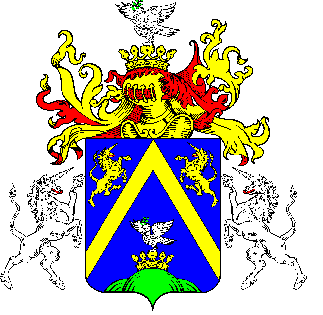 15.TÖRÖKSZENTMIKLÓS VÁROS POLGÁRMESTERETÖRÖKSZENTMIKLÓS VÁROS POLGÁRMESTERETÖRÖKSZENTMIKLÓS VÁROS POLGÁRMESTEREE L Ő T E R J E S Z T É SE L Ő T E R J E S Z T É SE L Ő T E R J E S Z T É SA Képviselő-testület 2016. április 28. napján tartandó rendes nyilvános üléséreA Képviselő-testület 2016. április 28. napján tartandó rendes nyilvános üléséreA Képviselő-testület 2016. április 28. napján tartandó rendes nyilvános üléséreElőterjesztő megnevezése: Markót Imre polgármesterMarkót Imre polgármesterIktatószám: 2-84/2016-F-12-84/2016-F-1Tárgy: Beszámoló a mezei őrszolgálat 2015. évi tevékenységéről Beszámoló a mezei őrszolgálat 2015. évi tevékenységéről Előterjesztés jellege:Rendelet-tervezet, Határozat-tervezet, Tájékoztató, BeszámolóRendelet-tervezet, Határozat-tervezet, Tájékoztató, BeszámolóDöntéshozatal:egyszerű többségegyszerű többségMelléklet: 1 db határozat tervezet 1 db beszámoló1 db határozat tervezet 1 db beszámolóKészítette:dr. Monoki Bernadettosztályvezető dr. Monoki Bernadettosztályvezető Véleményezésre megküldve: a Képviselő-testület Pénzügyi és Városfejlesztési Bizottságarészérea Képviselő-testület Pénzügyi és Városfejlesztési BizottságarészéreTörvényességi véleményezésre bemutatva:2016. április 18.   2016. április 18.   